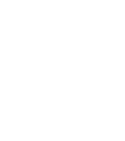 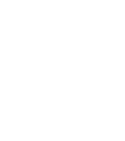 Programme of StudySubject: HistoryYear: 13Programme of StudySubject: HistoryYear: 13Programme of StudySubject: HistoryYear: 13                                                                            Autumn 1                                                                            Autumn 1                                                                    Civil Rights & Coursework                                                                    Civil Rights & Coursework                                                                          Autumn 2                                                                          Autumn 2                                                                     Civil Rights & Coursework                                                                     Civil Rights & Coursework                                                                         Spring 1                                                                         Spring 1                                                           Civil Rights & Coursework                                                           Civil Rights & Coursework                                                                        Spring 2                                                                        Spring 2                                                                              Civil Rights                                                                              Civil Rights                                                                    Summer 1                                                                    Summer 1                                                                               Revision                                                                               Revision                                                                    Summer 2                                                                    Summer 2